IETEICAMĀS DARBĪBAS DABASZINĀTŅU MĀCĪBU JOMĀ.Datums: 12.05.2020.   					Vecumposms: 1.5-3 gadi      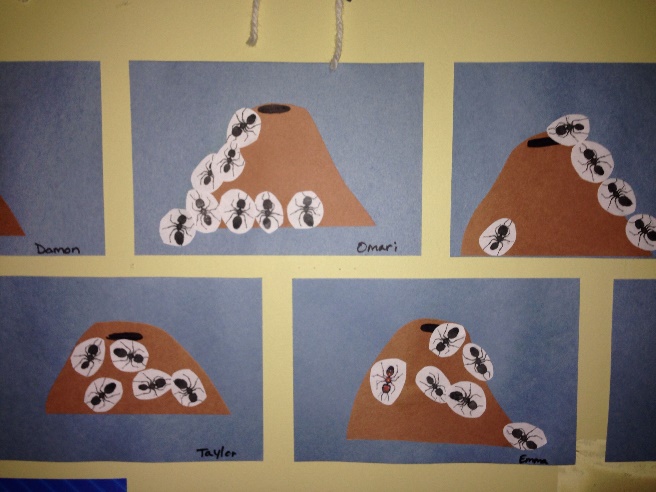 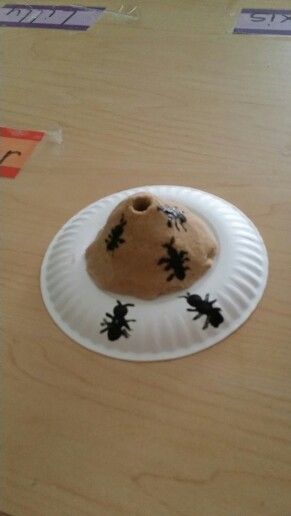 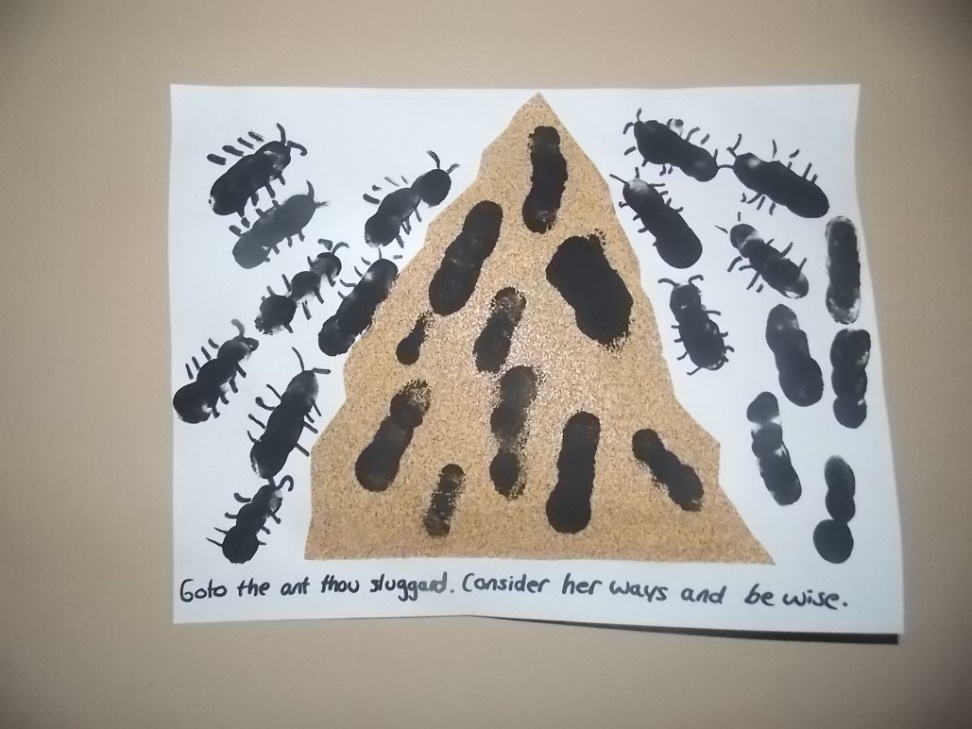 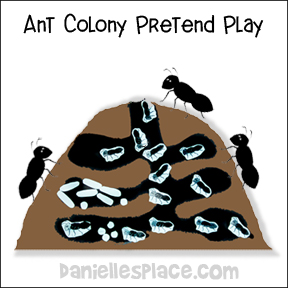 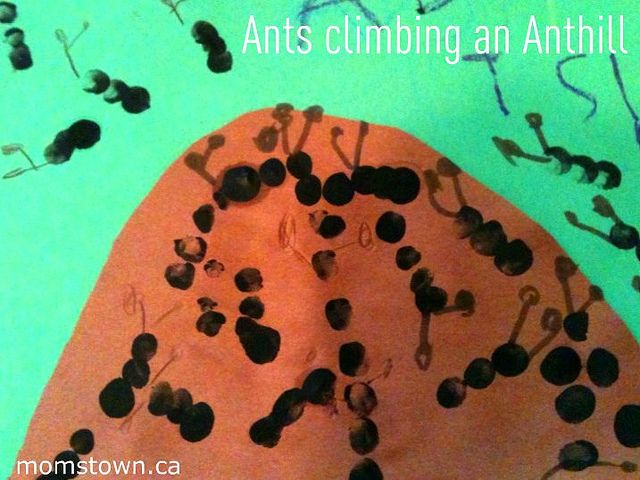 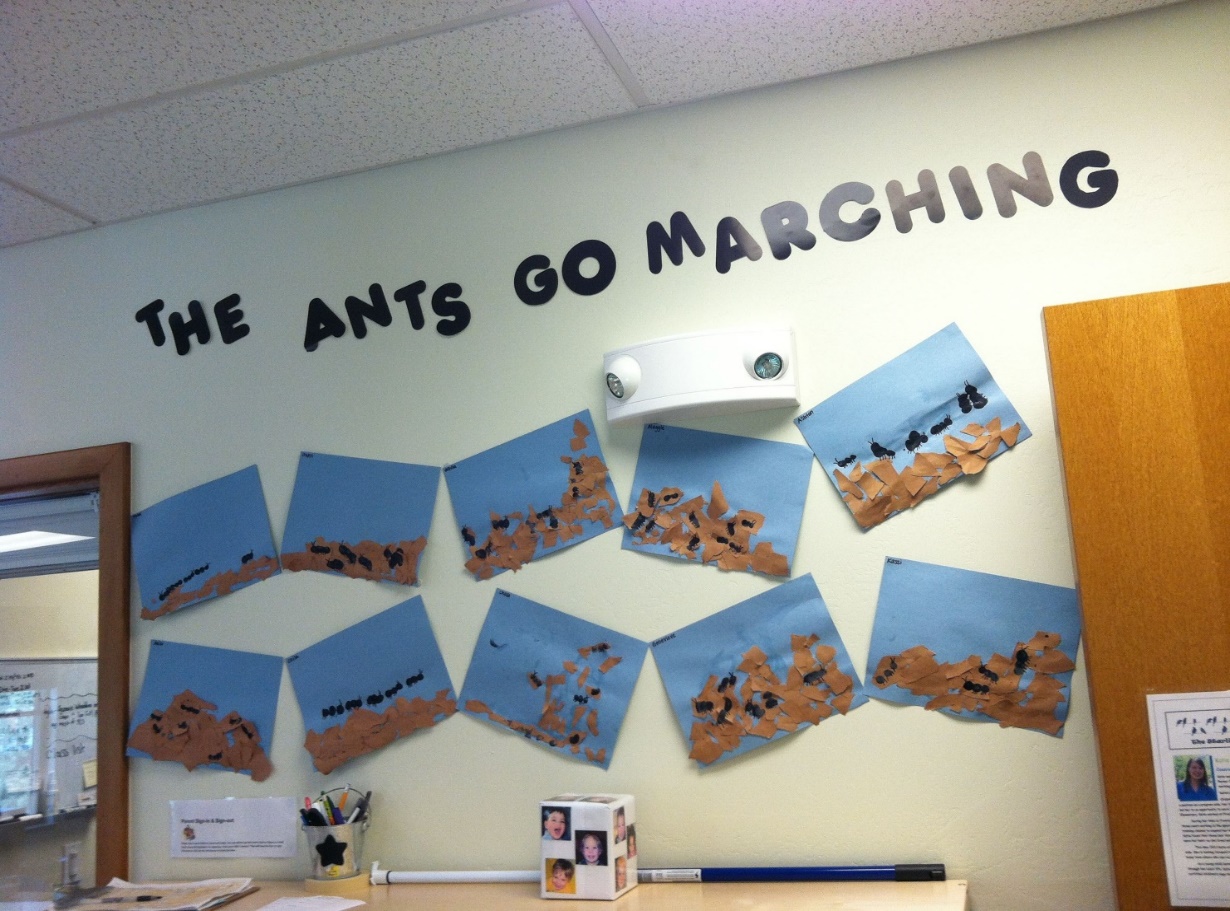 Bērna mācību darbībasKo bērns mācāsPieaugušo palīdzība/atbalstsIespēju robežās turpināt vērot dabā sastopamos kukaiņus. Apskatīt dažādu kukaiņu attēlus. Iepazīt to izskatu. Ja iespējams - izmantot lupu kukaiņu izpētē. Arī kukaiņiem ir savas mājas.Tuvāk iepazīt skudras un viņu pūzni.Radošais darbiņi: Skudras. Skudru pūznis.Zemāk vairākas ideja kā pagatavot skudras vai skudru pūzni. Izvēlaties sev un mazajam tīkamo!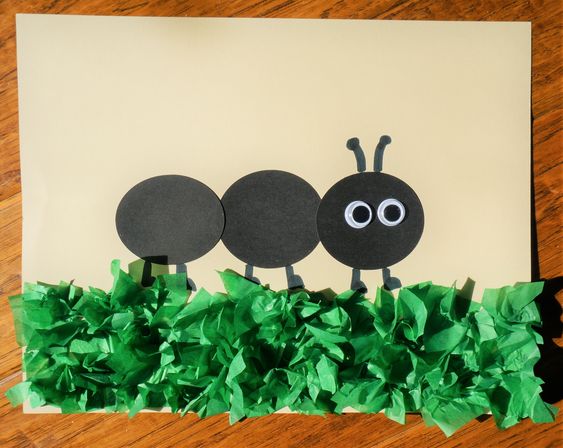 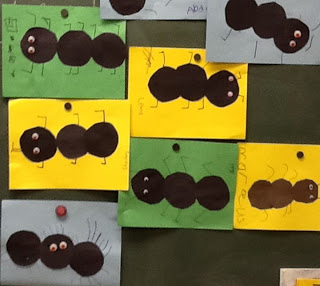 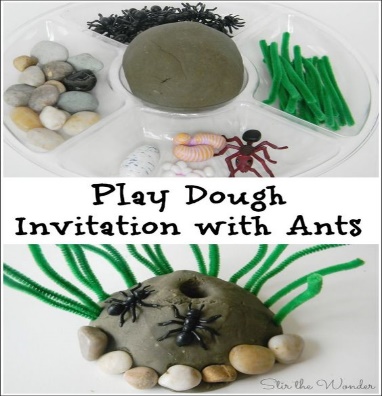 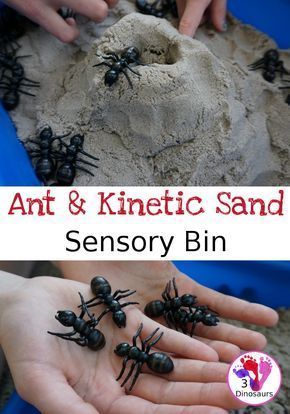 Saprot, ka ir kukaiņi, kuri lido un kuri nelido.Nosaukt pazīstamākos kukaiņus, raksturot to izskatu.Saprot, ka arī kukaiņiem ir mājas.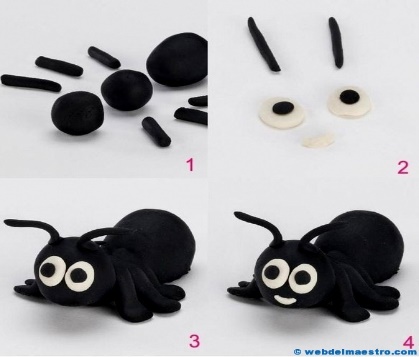 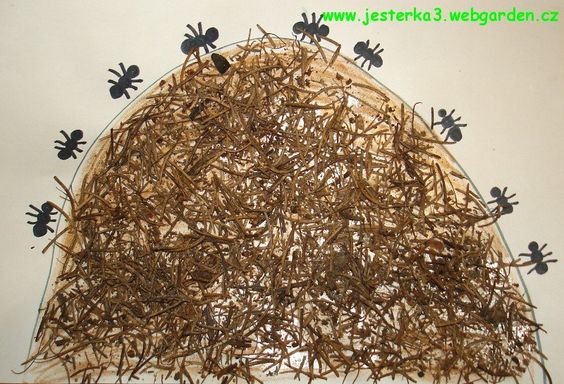 Kopā ar bērnu meklē un pēta kukainīšus dabā.Mudina bērnu patstāvīgi stāstīt par kukaiņiem attēlos vai sastopot dabā.Palīdzēt atrast skudras.Stāstīt par zināmākajām kukaiņu mājām –bišu strops, skudru pūznis.Piedāvā bērnam materiālus radošā darbiņa gatavošanai.Ļauj bērnam darboties patstāvīgi, cik iespējams.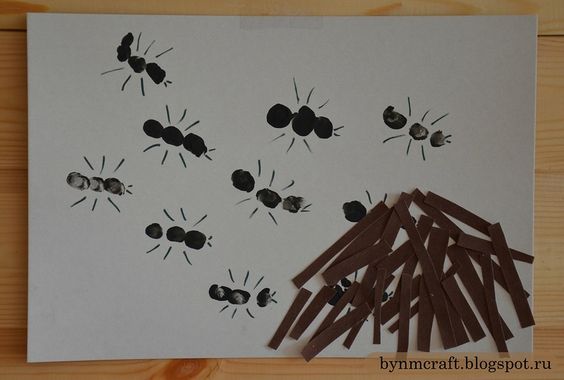 